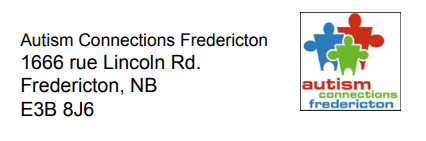 Name of Person/Group Booking Event: _____________________________________Contact Person (if different from above): ________________________ Phone: ____________Type of Function: ______________________________ Email: _________________________Dates required: ____________________________________________ Times(s) required: (set up and tear down time must be included in the rental hours)From: ________        AM 	To: __________         AM 		           PM                                           PMFurniture Kitchen Requirements _____ Tables (folding; max 4**)_____ Chairs (max 30**)_____ Refrigerator_____ Stove/ Oven_____ Dishes and CutleryAUTISM CONNECTIONS FREDERICTON RENTAL POLICIES AND RATESInclude an email address for confirmation of booking.Nut and smoke free facility.Additional fees will apply when staff is required to:Open or close the facility on evenings or weekends - $25.00Set up tables and chairs, etc. - $25.00Tear down (put away tables and chairs) -$25.00**The renter has the option to set up and tear down themselves, with no additional chargesNo form of tape or adhesives are permitted on the walls. Any damages to the equipment or the facility will be the responsibility of those renting. A separate $50 damage deposit is required and will be returned pending damages. No bookings are secured until payment is received in fullBookings and arrangement must be made at least 1 week prior to the event.
Payment must be received at least 3 days prior.
Failure to receive payment may result in the loss of your bookingCancellations: A full refund will be given if cancelation notices are received at least 24 hours prior to the event. Unusual or emergency circumstances will be reviewed by the Executive Director.RENTAL AGREEMENTSignatures on this form indicates the agreement of the renter to the terms and conditions outlined above and the approval of the rental application by Autism Connections Fredericton.Facility Rental to be paid in full along with this form:  $___________________Renter’s Name (print): ________________ Signature: ________________ Date: ___/___/___Approved by: _________________________________________FOR OFFICE USE ONLYReceived by: _______________________                Confirmation sent on: _____/______/_____Facility or ServiceRental FeeTotalFacility Rental (based on availability)$125/day$Cameron’s Room (seats 40-45 people)$15/ hour $50/ half day$100/ day$Board Room (seats 15 people)$20/ hour$Birthday Party (full centre)$125$Open/ Close fee (on evenings and weekends only)$25$Set up/ Tear down fee$25$Key Deposit (to be returned with key)$5$***Damage Deposit (please issue a separate check)$50$Total$